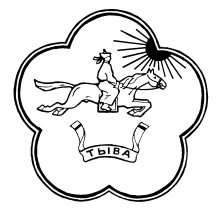         РЕСПУБЛИКА ТЫВА                668360 Республика Тыва     ТЫВА РЕСПУБЛИКАНЫН       ТЕС-ХЕМСКИЙ КОЖУУН            Тес-Хемский кожуун        ТЕС-ХЕМ КОЖУУННУН       ХУРАЛ ПРЕДСТАВИТЕЛЕЙ               с.Самагалтай               ТОЛЭЭЛЕКЧИЛЕР ХУРАЛЫ                                                                           ул.А.Ч.Кунаа,54                                                                                   т.21241Решение № 44   от «01» октября  2019 г.                                                           с. СамагалтайОб итогах работы Управления образованияАдминистрации Тес-Хемского кожууна за 2018- 2019  учебный год и задачах на 2019-2020 учебный годЗаслушав и обсудив  информацию заведующего кожуунным методическим кабинетом Управления образования Тес-Хемского кожууна Доспан С.С. об итогах работы Управления образования Администрации Тес-Хемского кожууна за 2018-2019 учебный год, Хурал представителей  Тес-Хемского кожууна РЕШИЛ:Принять к сведению приложенную информацию заведующего кожуунным методическим кабинетом Управления образования Тес-Хемского кожууна Доспан С.С. об итогах работы Управления образования Администрации Тес-Хемского кожууна за 2018-2019 учебный год.Настоящее решение опубликовать в газете «Самагалдай» или обнародовать в установленном порядкеГлава-Председатель Хурала Представителей муниципальногорайона «Тес-Хемский  кожуун РТ»				       Ч.Х ДонгакПриложениек решению Хурала представителейТес-Хемского кожуунаот «01» октября 2019 года №44Анализ работы Управления образования Администрации Тес-Хемского кожууна за 2018-2019 учебный год и задачи на 2019-2020 учебный годДеятельность управления образования администрации Тес-Хемского кожууна, муниципальных образовательных организаций, подведомственных Управлению образования в 2018– 2019 учебном году была направлена на решение задач, позволяющих обеспечить доступность качественного образования, соответствующего требованиям федеральных государственных образовательных стандартов через реализацию национального проекта «Образование», регионального проекта «Эффективный учитель – успешный ученик», а также исполнение плана муниципальной целевой программы «Развитие системы образования Тес-Хемского кожууна на 2017-2021 г.г.».Сеть муниципальных образовательных организаций, подведомственных Управлению образования, представлена 18 образовательными организациями следующих типов:  дошкольные образовательные организации - 9 (50%);  общеобразовательные организации -8 (44%); образовательная организация дополнительного образования детей-1 (0,5%).На начало 2019-2020 учебного года в 8-ми ОО кожууна в 105 классах-комплектах было охвачено 1750 обучающихся. Девять дошкольные образовательные учреждения кожууна посещали __ детей. Спортивные секции учреждения дополнительного образования детей «ДЮСШ им.О.Седен-оола» посетили 515 воспитанников. Из предлагаемой диаграммы видно, что за последние 5 лет в образовательных организациях кожууна контингент детей остается стабильной и наблюдается тенденция роста обучающихся. Реализация муниципального проекта  «Эффективный учитель - успешный ученик» .В целях успешной реализации  проекта разработаны и утверждены необходимые нормативно-правовые акты:- распоряжение  Администрации Тес-Хемского кожууна от 30 ноября 2018 года №347 «Об утверждении  паспорта муниципального проекта «Эффективный учитель –успешный ученик». -приказ Управления образования от 12 ноября 2018 года №243/1 «О создании муниципальной рабочей группы проекта «Эффективный учитель –успешный ученик»Всего количество участников проекта составило 410 обучающихся или 23,6% от общего количества обучающихся кожууна. В том числе учащихся 4 классов 215 человек (52,4%), 9-х классов 140 человек (34,1%)  и учащихся 11 классов - 55 человек или 13,4% от общего числа участников проекта.Количество педагогических работников – участников проекта,  повысивших квалификацию за 2018-2019 учебный год.В рамках проекта всего повысили уровень квалификации по вопросам качества образования -- 16 руководителей образовательных организаций - 85%; 7 заместителей директоров по УР- 89%,  и 130 учителей-предметников или 78 % от общего количества педагогических работников образовательных организаций кожууна.Начальное общее образованиеЦелевые показатели реализации проекта «Эффективный учитель – успешный ученик» в разрезе школ кожууна по начальному общему образованию Русский язык - базовое значение  2018 год  43,4%, план 2019 -46%, факт.69,9%, разница + 23,9%Математика – базовое значение 2018 год 46,4%, план 2019г-47%, факт.59,4%, разница + 12,4%.Окружающий мир –базовое значение 2018 год 51%, план 2019 г -51%, факт.57,7%, разница + 7%.Основное общее образованиеВсего учителей-предметников работающих в ОГЭ- 62 человек. По результатам сдачи ОГЭ высокие  результаты показали 11(18%)  учителей-предметников: по русскому языку 7 (Самагалтайская СОШ №1-4 учащихся, Самагалтайская СОШ №2-1, Шуурмакская СОШ-2);по математике - 1 (Самагалтайская  СОШ №1); по  обществознанию - 2 (Самагалтайская СОШ №1, Самагалтайская СОШ №2); по географии - 2 (Самагалтайская  СОШ №1, Самагалтайская СОШ №2); по химии - 3 (Самагалтайская СОШ №1, Кызыл-Чыраанская СОШ, Шуурмакская  СОШ).Низкие   результаты по  ОГЭ  показали 8 (9,7%)  учителей-предметников:  русский  язык - 5чел (Самагалтайская СОШ №2-1, Берт-Дагская СОШ-2, О-Шынаанская СОШ-1, У-Шынаанская СОШ-1); по русской литературе -2 (Самагалтайская СОШ №2); по обществознанию - 8чел (Чыргаландинская СОШ-3, Берт-Дагская СОШ-4, О-Шынаанская СОШ-1); по  математике-3 чел ( Чыргаландинская-2, Кызыл-Чыраанская  СОШ-1).  Основным показателем проекта «Эффективный учитель - успешный ученик»  являются: доля выпускников, получивших аттестат основного общего образования (базовое значение – 92%, план – 95%, фактически-90%).Не преодолели минимальный порог ОГЭПо русскому языку –- 5 чел (3,5%);  по математике –  - 3 чел (2%) ; по литературе– 2 чел (100%) ; Информатика  и ИКТ – 100%/100%- 100% фактически  преодолели порог; по обществознанию – 8 чел(12%).Уровень обученности и качество знаний по предметам по итогам ОГЭ .Русский язык                                     УО-97%             КЗ-33%Математика                                       УО-98%             КЗ-62%Физика                                               УО-100%           КЗ-11%Химия                                                УО-100%           КЗ-63%Обществознание                               УО-88%             КЗ-30%Литература                                        УО-0%              КЗ-0%Биология                                            УО-100%          КЗ-43%География                                          УО-100%          КЗ-60%Родной язык                                       УО-100%          КЗ-45%Информатика  и ИКТ                        УО-100%                КЗ-11%История                                               УО-100%                 КЗ-0%           Доля  выпускников, получивших аттестат  основного общего образования  общеобразовательных организаций  кожууна:МБОУ Самагалтайская  СОШ №1- 100%;МБОУ Самагалтайская СОШ  №2- 92%; МБОУ Берт-Дагская  СОШ       - 76%; МБОУ Кызыл-Чыраанская СОШ- 92%;МБОУ О-Шынаанская  СОШ     - 93%;МБОУ У-Шынаанская СОШ      - 80%;МБОУ  Чыргаландинская СОШ- 76%;МБОУ  Шуурмакская  СОШ    - 100%.Итоги ГИА  основного периода 2019 года:Количество  оценок   «5»  - 35 (7%);                                     «4»  -182 (36%);                                     «3» - 280 (54%);                                     «2»- 18 (3%).  	По сравнению с прошлым годом   возросло количество оценок «4» и «5» до 11%  больше, чем в 2018  году, качество обученности составляет 43% по кожууну, УО-90%.По результатам пересдачи ОГЭ в основной  период  не преодолели минимальный порог  всего-14(10%) выпускников 9 классов, из них  по  одному  предмету – 10 (7%) , по двум  предметам – 4(3%), оставлены на дополнительный период (осень).Среднее общее образованиеВсего учителей-предметников государственной итоговой аттестации выпускников 11 классов образовательных организаций в форме ЕГЭ - 44 человек.                       По результатам экзаменов высокие результаты показали 9 учителей-предметников (20,4%). По русскому языку 4 учителя (Самагалтайская СОШ №1, Кызыл-Чыраанская, Чыргаландинская, Шуурмакская); по математике -3 (Берт-Дагская, Чыргаландинская, Шуурмакская); по истории -1 (Самагалтайская СОШ №1); по английскому языку -1 (Берт-Дагская СОШ). Низкие результаты по ЕГЭ  показали 16 учителей-предметников (36,3%). По русскому языку 2 чел (О-Шынаанская и Берт-Дагская СОШ); по математике 4 чел (Самагалтайская СОШ №1.2, Кызыл-Чыраанская и О-Шынаанская СОШ); по обществознанию 3 чел (Самагалтайская СОШ №2, Берт-Дагская и Чыргаландинская СОШ); по химии 3 чел (Берт-Дагская, О-Шынаанская, Чыргаландинская); по биологии 4  чел (Самагалтайская СОШ №2, Берт-Дагская, О-Шынаанская, Шуурмакская).Доля учащихся 11 классов, получивших аттестат среднего общего образования составляет 83,6% не получили аттестат среднего общего образования 9 человек. Доля учащихся 11 классов, демонстрирующих высокое качество обученности по итогам ЕГЭ  набравших 60 и более баллов, по предметам составляет 16,8%   (АППГ-14%), увеличение на 2,8%.По результатам ЕГЭ из 55 выпускников 11 классов набравших 60 и более баллов составляет 23,6 % (АППГ-14%) увеличение на 9,6%.Самые высокие баллы  по кожууну показали 5 выпускников 11 класса.Из них; 4 выпускника  Самагалтайской СОШ №1: -по русскому языку Оюн Яна  получила 94 баллов учитель Ондар Марина Санааевна; -по обществознанию МинчейАнгыр  -82 балла учитель Сарыглар Айрана Аркадьевна;-по литературе ДариймааСырга -70 баллов учитель Ондар Марина Санааевна;-по математике профильной Оюн Яна -70 баллов учитель Соян Валентина Дажыыевна; 1 учащаяся Берт-Дагской СОШ:-по математике профильной  Алдын-оолАяна учитель Дойнур Аида МаксимовнаИз высокобальников по трем предметам высокие баллы показали  3  выпускника Самагалтайской СОШ №1:-Оюн Яна по русскому -94 баллов, по математике профильной -70баллов, по обществознанию 68 баллов;-МинчейАнгыр по русскому языку 91 баллов, по обществознанию 82 балла, по математике профильной 68 баллов;-Дариймаа Сырга по литературе 70 баллов, по русскому языку 80 баллов, по обществознанию 68 балловУчителя –предметники Ондар Марина Санааевна, Соян Валенитна Дажыыевна, Сарыглар Айрана Аркадьевна.Высокие баллы по двум предметам получили  3 выпускника:-Баян Айслу выпускница Кызыл-Чыраанской школы по русскому языку 82 балла учитель ХертекДарыйЧимисовна, по обществознанию 70 баллов учитель КартиЧейнеш Буду-Санааевна;-Эренчин Ай-кыс выпускница О-Шынаанской школы по русскому языку 82 балла учитель Чамзырай Мира Дагбаевна, по математике профильной 68 баллов учитель Балчыр Валентина Бадыевна;-Ойдуп Лозана выпускница Самагалтайской школы №2 по русскому языку 78 баллов учитель  Лопсан Долаана Михайловна, по математике базовой 5 баллов учитель Хертек Надежда Чолаачыевна.Высокие баллы  по одному предмету получили 6 выпускников кожууна:-Шыырап Олчана  выпускница Берт-Дагской школы по русскому языку получила 82 балла, учитель Чооду Айрана Андреевна;-две выпускницы Самагалтайской школы №1 Бадарчы Дан-Хаяа, Эртине Аялга получили по русскому языку 72 балла, учитель Ондар Марина Санааевна;-Семис-оол Алена выпускница Шуурмакской школы по профильной математике получила 68 баллов учитель Хертек  Тамара Бегзиевна;-Янчып Айлазат выпускница О-Шынаанской школы по обществознанию 67 баллов учитель Янзоо Айыраа Александровна;-Чадамба Ангелина по тувинской литературе 20 баллов учитель  Чамзырай Урана Владимировна.Не смогли достичь целевых показателей: по истории – базовое значение 0%, план 12,5%, факт 0%по химии- базовое значение 0%, план 7%, факт 0% по биологии – базовое значение 0%, план 6%, факт 0%по  физике  - базовое значение  0%, план 6%, факт 0%по  русскому языку- базовое значение 44%, план 45,4%, факт 40%.По итогам ГИА-2019 периода не получили аттестат среднего общего образования  9 выпускников (16,3%):- не преодолел по двум основным предметам  1(1,8%) выпускник МБОУ О-Шынаанской СОШ.-по русскому языку 1 (1,8%) выпускник Берт-Дагской школы, остается на дополнительный период;- математику не преодолели 7 выпускников (О-Шынаанская-2, Самагалтайская СОШ №2-2, Кызыл-Чыраанская -2, Самагалтай СОШ №1-1чел), остаются на дополнительный  период.Всего по  результатам  ЕГЭ-2019 по всем предметам УО-78%, КЗ-25% .Русский язык               УО-96,4%  КЗ-41,3%Математика Б               УО-70,60% КЗ-23,5%Математика П               УО-94,4%  КЗ-36,1%Физика                            УО-100% КЗ-0%Обществознание            УО-61,7%  КЗ-23,4%История                           УО-100% КЗ-50%Химия                               УО-50% КЗ-0%Биология                          УО-46,6% КЗ-3,3%Литература                       УО-50% КЗ-25%Английский язык             УО-100% КЗ-100%Информатика  и ИКТ        УО-100% КЗ-0%Для достижения целевых показателей проекта, по результатам проведения федеральных, региональных, муниципальных и школьных замеров проводились расширенные совещания на уровне начальника Управления образования Хомушку Л.Л и заместителя председателя по социальной политике Каржал Ч.У с  заслушиванием руководителей МУМО, ШУМО и учителей-предметников. По результатам замеров были организованы выезды в школы с низкими результатами с целью оказания методической помощи.Все контрольные точки проекта реализованы в срок, по плану и по графику:-Приняли участие в диагностике профессиональных компетенций руководящих и педагогических работников образовательных организаций все 8  ОО кожууна (100%).-По результатам ранжирования и закрепления уровней профессиональных компетенций руководителей ОО, назначены наставничество: директор МБОУ Самагалтайской СОШ №1 Эртине Е.А. назначена наставником директора О-Шынаанской СОШ Одекей А.Г. Директор Шуурмакской СОШ Уржук М.В. назначен наставником директора МБОУ Самагалтайской СОШ №2 Лопсан Б.В. Во всех школах с учетом тестирования определены группа «тьюторов» и группа «риска».-В течении учебного года группами «тьюторов» проводились методические десанты в школы с низкими результатами. -2  педагога группы «риска» по математике О-Шынаанская  и по физике Берт-Дагская  СОШ прошли повышение и по результатам ГИА-2019 показали положительные результаты, их учащиеся преодолели. Управлением образования и руководителями МУМО  в данных школах оказана методическая помощь в рамках проекта, посещались уроки, проведены семинары и консультации.-всего проведено 3  региональных диагностических замеров (ноябрь, январь, апрель); 2 муниципальных замера (декабрь, март); 2 школьных замера (по итогам 2 и 3 четвертей). Управлением образования по результатам замеров проводилась проверка реализации индивидуальных образовательных маршрутов учащихся группы «риска», «прорыва» и «тьюторов», где результаты данной проверки обсуждались на Совете Управления образования.На высоком уровне были организованы учебно-тренировочные сборы для выпускников 9,11 классов (Зимняя, Весенняя, Майская школа».Запланировано проведение Летней школы с 14  учащимися 9 классов оставшимся на дополнительный период Организовано наставничество над 52(23%) учителями в возрасте до 35 лет поддержка и сопровождение в первые три года работы.В течении учебного года муниципальной и школьными командами  посещались уроки,  консультации  по графику во всех 8 ОО кожууна.Всего проведено 4 семинаров,  1 конференция. Информация размешена на сайтах школ.Сравнительный анализ качества знаний  за последние три учебных годаТрудоустройство выпускников		Всего выпускников 11 классов - 55 человек. Из них поступили в ВУЗы 30 чел (54,5%), (АППГ-31,3%) увеличение  на 23,2%;В учреждения СПО -21 чел (38,1%); ДОСААФ – 1 чел (1,8%), Армия -1 чел (1,8%), Всего поступили в ВУЗы и СУЗы  92,6% (АППГ-90,6%). Увеличение на 2%.Выпускников 9 классов  143 чел, перешли в 10 класс 106 (74,4%); поступили в учреждения СПО -22 чел (15,3%).С 2014 года присуждается премия Председателя Администрации Тес-Хемского кожууна отличникам учебы. Премия в размере 300 рублей учащимся начального общего образования (2-4кл), премия в размере 500 рублей учащимся основного общего образования (5-9кл), премия в сумме 1000 рублей учащимся среднего общего образования (10-11 кл).В 2018 году премия Председателя Администрации Тес-Хемского кожууна вручено 129 отличникам учебы в сумме 56,800 рублей.Объем финансирования Отличники учебы ОО Тес-Хемского кожууна по результатам2014, 2015, 2016, 2017, 2018, 2019 гг.С целью выявления лучших школ по итогам учебного года проводится  их рейтингование. Результаты 2018-2019 учебного года приведено в таблице ниже.Рейтинг школ по качеству знаний обучающихся по итогам 2018-2019 учебного года   в разрезе 3-х последних летРеализация национального проекта «Образование» в 2019 годуВ целях достижения поставленных задач по реализации национального проекта «Образование» в 2019 году система образования Тес-Хемского кожууна достигла определенных успехов. По проекту «Современная школа» большим достижением для нас стало начало строительство  сельской  школы на 176 мест в с. Ак-Эрик.Следующее направление, где мы достигли успеха – победа в региональном конкурсном отборочном конкурсе на создание центров цифрового и гуманитарного профиля «Точка роста» сразу по 2-м общеобразовательным организациям. Это МБОУ Самагалтайская №2 и Чыргаландынская средние общеобразовательные школы, где в настоящее установлено современное высокотехнологичное оборудование.В этом году также начато строительство 2-х пристроек к МБДОУ «Челээш» и «Дамырак» с.Самагалтай, где будет создано 60 мест для детей ясельной группы от 2 мес. до 3-лет. Проект «Учитель будущего» предполагает, прежде всего,  повышение уровня профессионализма современного учителя. Именно высококвалифицированный учитель в состоянии обеспечить повышение качества образования в современных условиях. За 2018-2019 учебный год в Тувинском институте повышения квалификации и развития образования прошли курсы повышения квалификации  76 педагогических работников ОО кожууна. Модульное обучение для работы в центрах «Точка роста» прошли 12 учителей, а их руководители прошли обучение в инновационном центре «Сколково» в г. Москве. Директор одной школы прошла международную стажировку в Финляндии.	 Проект «Цифровая образовательная среда» МБОУ Самагалтайская №2, Чыргаландынская и У-Шынаанская средние общеобразовательные школы подключены к высокоскоростному  Интернет-соединению в  50 Мб/с  с гарантированным Интернет-трафиком. А Самагалтайская №1, Кызыл-Чыраанская и Берт-Дагская средние общеобразовательные школы будут оснащены Центрами по внедрению цифровой образовательной среды. Успех каждого ребенкаЕсли говорить по нашему кожууну, то за отчетный период по данному проекту нам удалось добиться капитального ремонта спортивного зала МБОУ Шуурмакская СОШ на 2039430,0 рублей, создания спортивного клуба «Юность»  Берт-Дагской СОШ, где  приобретается спортивный инвентарь на 414 тыс.  рублей. Во всероссийских открытых онлайн-уроках, реализуемых через портал «Проектория», направленных на раннюю профориентацию школьников приняли участие 368  (21%) обучающихся 8-11 классов общеобразовательных организаций кожууна. Поддержка семей, имеющих детейДля достижения целевых показателей проекта на базе кабинетов  психологов 9 ДОУ кожууна созданы консультативные центры, оказывающие психолого-педагогическую, методическую и консультативную помощь родителям (законным представителям) детей. В плане на будущий год – создание в 8 общеобразовательных организациях кожууна таких центров.   В кабинетах психолога образовательных организаций кожууна  родителям (законным представителям) детей оказано 209 психолого-педагогической, методической и консультативной помощи, проведено 608 индивидуальных бесед  и 85 групповых занятий  с обучающимися.  Цель проекта Социальная Для достижения данной целей данного проекта на базе общеобразовательных организаций кожууна созданы 10 отрядов добровольчества (волонтерства), которые приняли участие в 5 всероссийских, в 3 региональных и в 4-х муниципальных акциях. »  В конкурсе «Лидеры Тувы» приняли участие 4 представителя нашего кожууна. На Молодежном форуме лидеров «Команда Тувы 2030» из нашего кожууна приняли учстиеа 5 представителейВсего за отчетный период в мероприятиях добровольчества (волонтерства) приняли участие 418 обучающихся образовательных организаций кожууна.Подводя итоги реализации национального проекта «Образование» на территории Тес-Хемского кожууна, можно смело сказать, что Управление образования Администрации Тес-Хемского кожууна, образовательные организации кожууна добились неплохих результатов. Анализ воспитательной работыВоспитание сегодня – одна из самых сложных сфер образовательной деятельности. В связи с этим во многих официальных документах последних лет, в том числе и в Концепции модернизации российского образования на период до 2015 года, Федеральной программе развития образования, Приоритетном Национальном Проекте «Образование» акцентируется внимание на возвращение вопросов воспитания в круг государственных приоритетов, подчеркивается актуальность целенаправленного воспитания на всех уровнях образования. Регулируют организационные и содержательные аспекты воспитательной работы в образовательных организациях Тес-Хемского кожууна и определяют ее особенности на данном этапе модернизации образования Российской Федерации следующие документы: - Закон РФ «Об образовании», - Национальная образовательная инициатива «Наша новая школа», - Федеральная целевая программа развития образования на 2011-2015 годы, Указ Президента Российской Федерации «О мерах по реализации государственной политики в области образования и науки» от 7 мая 2012 года № 599; - Распоряжение Правительства РФ от 7 сентября 2010 г. № 1507-р «О плане действий по модернизации общего образования на 2011 - 2015 годы», - Государственная программа  «Патриотическое воспитание граждан Российской Федерации на 2015 - 2020 годы», - Концепция духовно-нравственного развития и воспитания личности гражданина России, - Указ Президента Российской Федерации «О национальной стратегии действий в интересах детей на 2012-2017 годы» № 761 от 01.06.2012 года -Муниципальная Целевая Программа «Развитие образования в Тес-Хемском кожууне» в 2015 – 2020 годах.  В соответствии с реализацией приоритетных направлений модернизации Российского образования и определение путей их  решения разработано содержание и методическое сопровождение воспитательной работы в образовательных организациях Тес-Хемского кожууна, которое направлено на выполнение основной цели: создание воспитательной системы муниципалитета, направленной на формирование  личности гражданина, патриота с развитыми ценностными ориентациями, способной к активной самореализации в обществе; создание оптимальных условий для приобщения детей и подростков к опыту созидательной, разносторонней деятельности, индивидуального творческого развития с учетом социокультурных особенностей муниципалитета.Сегодня образовательными  организациями кожууна воспитание рассматривается как педагогический  компонент процесса социализации личности через включение обучающихся в различные виды социальных отношений в учебе, общении, практической деятельности. Формирование воспитательной системы ОО Тес-Хемского кожууна в новых условиях  определили  на 2018/2019 учебный год главные задачи:-  обеспечение соответствия содержания и качества воспитания актуальным и перспективным потребностям личности, общества и государства;- повышение эффективности и качества воспитательного процесса; - развитие многообразия программ воспитательной деятельности, обеспечивающих реализацию личностно - ориентированного подхода к обучающимся;-  развитие профессионального уровня управления воспитательной деятельностью в  образовательных учреждениях ;- разработка и реализация комплексных целевых воспитательных программ в системе образования.- развитие воспитательных традиций образовательных учреждений и воспитательной системы;-повышение роли общественных организаций, ученического самоуправления в воспитательном процессе;-повышение уровня профилактической работы по предупреждению безнадзорности, правонарушений несовершеннолетних.Воспитательная деятельность образовательных организаций включает следующие направления:1. Патриотическое воспитание;2. Трудовое воспитание;3. Воспитание толерантной личности;4. Духовно-нравственное, эстетическое  воспитание;5. Правовое воспитание и профилактическая работа;6. Досуговая деятельность;7. Пропаганда здорового образа жизни.Результативность воспитательной работы обеспечивается кадровым педагогическим составом, программно-методическим оснащением, контролем исполнения намеченных планов и реализации программы воспитательной деятельности. Кадровый потенциал воспитательной работы:В 2018-2019 учебном году обеспеченность воспитательного процесса педагогическими кадрами составляет 100%, что на 6% больше, чем в прошлом учебном году. 	В течение года велась работа по определению уровня эффективности деятельности классных руководителей и уровня развития воспитательных систем ОУ. Управлением образования были проведены:1) тематические проверки: «Организация работы в общеобразовательном учреждении по исполнению ФЗ-120 по профилактике правонарушений и безнадзорности несовершеннолетних  (МБОУ У-Шынаанская СОШ, МБОУ Самагалтайской СОШ № 1); «Деятельность администрации общеобразовательного учреждения по организации классного руководства» (МБОУ Самагалтайской СОШ № 2);«Реализация в общеобразовательном учреждении Концепции духовно – нравственного развития и воспитания личности гражданина России» (во всех ОО).   в рамках проверки профориентационной работы проанализирована организация воспитательной работы школы по  профориентации школьников и обеспечению информационной и организационной поддержки обучающихся основной школы, содействующей их самоопределению по завершению основного общего образования;2)  внеплановая проверка:«Организация антинаркотической работы, профилактика токсикомании среди обучающихся в образовательном учреждении» (во всех школах)2) Мониторинг эффективности деятельности классных руководителей:Анализ результатов тематических проверок и мониторинга показывает, что большинство классных руководителей осуществляют воспитательную работа в классах в соответствии с общешкольным планом воспитательной работы, где определены основные мероприятия в соответствии с методической темой классного руководителя. Наблюдается тенденция повышения уровня развития классных коллективов и улучшение в нем эмоционально-психологического климата (высокий уровень привлекательности коллектива в целом и отдельных сторон жизнедеятельности); все больше учащихся включаются в самоуправленческую деятельность. Увеличилось число руководителей с высоким уровнем воспитательной эффективности, вырос уровень рефлексивно-аналитических способностей.В школах  большинство родителей удовлетворены  жизнедеятельностью в классных коллективах.Кожуунный методический кабинет УО в течение учебного года оказывал методическую помощь классным руководителям в организации воспитательной работы:- проведены индивидуальные консультации с заместителями директоров по ВР на тему «Организация и планирование деятельности в системе воспитательного процесса», «Организованное проведение ЛОК»;- консультация по организации учебно-воспитательного процесса в УДОД;-проведение  мониторинга по выявлению первичного употребления никотиносодержащих, алкогольных и наркотических средств среди обучающихся ОУ;  - проведение мониторинга  эффективности воспитательной работы в классе и школе;- проведение мониторинга результативности профилактических программ; -  мониторинг результативности  организации воспитательной работы школы  по  профориентации школьников и обеспечению информационной и организационной поддержки обучающихся основной школы, содействующей их самоопределению по завершению основного общего образования;- «Мониторинговые исследования воспитательной деятельности»,-«Основные направления гражданско-патриотического воспитания в образовательном пространстве», «Гражданская зрелость и др..  Педагоги активно делятся опытом работы на различных уровнях.Участие педагогов в научно-практической и конкурсной деятельности         Деятельность современного классного руководителя является важнейшим звеном в воспитательной системе учебного заведения, основным механизмом реализации индивидуального подхода к воспитанникам. Обусловлена она современной задачей, которую ставят перед учебным заведением мировое сообщество, государство, родители – максимальное развитие каждого ребенка, сохранение его неповторимости, раскрытие его талантов и создание условий для нормального духовного, умственного, физического совершенства.	В общеобразовательных учреждениях деятельность классных руководителей координируется школьным методическим объединением классных руководителей. По сравнению с прошлым учебным годом отмечается обновление форм и методов методической работы. На заседаниях м/о классных руководителей особое внимание в текущем учебном году уделялось повышению общетеоретического уровня классных руководителей, моделированию системы воспитания в классном коллективе, развитию классного ученического самоуправления.Итоги анализа деятельности классных руководителей показали, что это целенаправленный, системный, планируемый процесс, строящийся на основе устава общеобразовательного учреждения, иных локальных актов, анализа предыдущей деятельности, позитивных и негативных тенденций общественной жизни, на основе личностно ориентированного подхода к обучающимся с учетом актуальных задач, стоящих перед педагогическим коллективом общеобразовательного учреждения, и ситуации в коллективе класса. Для педагогически грамотного, успешного и эффективного выполнения своих функций классные руководители  учитывают психолого-педагогические основы работы с детьми конкретного возраста,  информированы о новейших тенденциях, способах и формах воспитательной деятельности, владеют современными технологиями воспитания.Анализ полученных в ходе мониторинга результатов показывает, что практически по всем показателям эффективность деятельности классных руководителей получила оценку выше среднего. В частности, преобладающее количество педагогов осуществляет деятельность:по обеспечению жизни и здоровья обучающихся –  на высоком уровне;по обеспечению позитивных межличностных отношений –  на высоком уровне;по содействию освоению школьниками программ общего и дополнительного образования – на среднем уровне;по патриотическому, гражданско-правовому воспитанию, формированию социальной компетентности обучающихся –  на среднем уровне;по организации взаимодействия с родителями обучающихся –  на высоком уровне;по определению целей воспитания обучающихся на основе учета возрастных особенностей, существующей ситуации в классе,  планированию работы с классом – на высоком уровне;по определению зон риска для обучающихся класса, планированию профилактической деятельности – на высоком уровне. Годовой анализ данных мониторинга позволил констатировать результаты:I. Показатели условий воспитания и содержания воспитывающих влияний целостного учебно-воспитательного процесса;II. Показатели социальной эффективности;III.Показатели качества воспитания.I. Показатели условий воспитания и содержания воспитывающих влияний целостного учебно-воспитательного процесса:Содержание воспитания определяется целевыми воспитательными программами. Все  ОУ реализуют  воспитательные программы, которые имеют подпрограммы,  учитывающие решение воспитательных проблем с учётом интересов ОУ.Анализируя направленность воспитательных планов  можно сделать вывод, что в ОУ уделяется большое внимание формированию здорового образа жизни, патриотическому воспитанию, профилактической работеСозданная в ОУ сеть внеклассных мероприятий представлена разнообразными формами внеурочной деятельности школьных и классных уровней. Во всех образовательных учреждениях проводятся традиционные воспитательные мероприятия, которые способствуют созданию условий для самореализации и самоутверждения личности обучающихся, росту их творческой активности.  В 2018/2019 учебном году были проведены традиционные и новые мероприятия и конкурсы на муниципальном уровне: По профилактике правонарушений:- Олимпиада по правовой грамотности среди школьников;- муниципальный слет «Юный друг полиции»;- реализация республиканского проекта «Ура, перемена!»;- реализация республиканского проекта «10 лучших школ по профилактике правонарушений» (Чыргаландинская школа);- акция «22:00 часа. А Ваш ребенок дома?»;По профилактике детского дорожно – транспортного травматизма:- семинар по организованной перевозке групп детей;- муниципальное соревнование по ПДД «Безопасное колесо»;- муниципальное соревнование «Дорога Без Опасности»;- муниципальный конкурс среди отрядов ЮИД;- муниципальная акция «Великолепная восьмерка»;По воспитанию и аналитики:- фестиваль – конкурс «Театр – это мы»;- фестиваль «Авамга тураскааттым»;По пропаганде здорового образа жизни:- месячник «Гигиена – залог здоровья»;- акция «Спорт – альтернатива пагубным привычкам»;- акция «Здоровое питание – активное долголетие»;- соревнование по шахматам»;По организации летнего отдыха:- организация конкурса среди ОО «Лучшая профильная смена»;По патриотическому воспитанию и юнармейского движения:- акция «Георгиевская ленточка»;- танцевальный конкурс «Виват, кадет!»;- соревнование «Семеро отважных».II. Показатели социальной эффективности: 	Развитию детских инициатив и повышению социальной активности школьников способствует создание и функционирование в образовательных учреждениях детских и молодежных общественных объединений и организаций. С целью формирования активной жизненной позиции обучающихся,  развития ученического самоуправления, поднятия  престижа ответственного отношения к учёбе в феврале   2019 года был проведен конкурс «Лучший ученик», в котором приняли активное участие все школы. Анализ развития ученического самоуправления за 2018/2019 учебный год показал:Во всех ОУ организована деятельность органов ученического самоуправления, детских общественных организаций;49%  обучающихся включены в их деятельность;Детские общественные организации,объединения ученического самоуправления2018-2019 уч.годОхват детей дополнительным образованием в 2018-2019 учебном годуУровень воспитанности обучающихся в 2018-2019 годуОсновным показателем результативности воспитательного процесса образовательного учреждения любого уровня является уровень воспитанности обучающихся. Технология изучения и определения уровня воспитанности учеников проводилась на основе  диагностической методики М.И.Шиловой. Уровень воспитанности обучающихся ОО муниципалитета соответствует оптимальному уровню.В основу оценки воспитанности  положена общая направленность личности. Показатели уровня воспитанности выявили, что:у 33% (в прошлом году - 27%) обучающихся первый уровень воспитанности – устойчиво-мотивационное поведение (положительные отношения проявляются постоянно, ученики испытывают потребность в положительных отношениях);у 61% (в прошлом году - 55%) обучающихся второй уровень воспитанности – эмоционально-импульсивное поведение (положительные отношения проявляются часто, но главным образом под воздействием эмоциональных факторов);у 6%  (в прошлом году 5%) школьников  третий уровень воспитанности – примитивно-поведенческий (положительные отношения проявляются редко, эпизодически). Уровень воспитанности (методика М.И.Шиловой)Благодаря  совершенствованию воспитательных систем в ОО вырос уровень воспитанности. Но выявленный уровень воспитанности не всегда подтверждается качественными характеристиками воспитанности, такими, как поведение в школе и вне ее: наблюдается повышение роста негативного поведения школьников, т.к. увеличивается процент школьников, злоупотребляющих курением и спиртными напитками (по данным КДНиЗП). Кроме того, на практике наблюдается низкая культура общения и поведения подростков. Поэтому в образовательных учреждениях необходимо активизировать работу, направленную на решение этих проблем.Согласно планов воспитательной работы,  в целях предупреждения и профилактики правонарушений и употребления ПАВ среди детей и подростков  на протяжении всего учебного года в образовательных организациях  велась работа   по раннему выявлению несовершеннолетних, находящихся в социально-опасном положении.  Разработаны планы по профилактике правонарушений, включающие мероприятия по правовому воспитанию, профилактике вредных привычек, пропаганде здорового образа жизни.  Систематически в школе ведется контроль за посещаемостью обучающихся, состоящих на различных видах учета.В школе проводится работа с подростками «группы риска»: индивидуальные беседы с детьми и их родителями;  поведение обучающихся данной категории рассматривается на Совете профилактики совместно с родителями; проводятся регулярные рейды в семьи подростков (при необходимости совместно с инспектором ПДН); ведется совместная работа с КДН, в течение года проводились заседания школьных Советов профилактики. В этом учебном году впервые в общеобразовательных  организациях с целью профилактики правонарушений и преступности несовершеннолетних, совершенствования содержания и технологий воспитательной работы среди обучающихся, направленной на предупреждение конфликтов среди обучающихсябыли созданы Службы примирения. Деятельность Служб была неэффективной в связи с отсутствием системы обучения её членов  специалистами по профилактической работе.Анализируя состояние воспитательной работы в системе образования  образовательных организаций Тес-Хемского кожууна в 2018-2019 учебном году,  можно сделать выводы:в образовательных организациях  ведется системная воспитательная работа;    увеличилось количество программ воспитательной деятельности, обеспечивающих реализацию личностно - ориентированного подхода к обучающимся;увеличилось количество педагогов, представивших свои работы  на интернет-сайтах, в сетевых сообществах, имеющих персональные интернет-сайты;                    количественный состав участников ученического самоуправления и детских общественных движений стабилен;во всех образовательных учреждениях воспитательная работа направлена на создание ситуации успеха  для обучающихся посредством непрерывного процесса личностно-ориентированного подхода к воспитанию;созданы условия для максимального развития творческих способностей учащихся  через оптимальных выбор воспитательных технологий;совершенствуется социально-педагогическая система  взаимодействия учреждений образования  с социумом, семьей, общественными, государственными организациями и учреждениями по организации единого воспитательного пространства;в ОО созданы и реализуются программы по профориентации;большое внимание уделяется патриотическому воспитанию и профилактической работе.Вместе с тем в организации воспитательной работы в ОО муниципалитета существуют  недостатки и проблемы. Необходимо  уделять внимание внедрению воспитательных программ,  направленных на формирование толерантной личности и профилактики безнадзорности, правонарушений несовершеннолетних и повышению сознательного отношения обучающихся к учёбе. Задачи  воспитательной работы на 2018/2019 учебный год: продолжить формирование воспитательной системы в школах; обеспечить методическое сопровождение разработки Программ воспитания и социализации обучающихся на ступени основного общего образования программ  в соответствии с  требованиями ФГОС основного общего образования; разработать Программу  взаимодействия учреждений культуры и образования; продолжить работу по созданию условий для повышения категорийности педагогических работников, осуществляющих классное руководство;активизировать учебно-методическую работу, направленную на повышение эффективности воспитательной работы (создать муниципальное методическое  объединение руководителей школьных методобъединений классных руководителей, создать творческую группу по разработке методики и инструментария мониторинга духовно-нравственного развития, воспитания и социализации обучающихся, провести семинары и круглые столы по проблемным и актуальным задачам воспитания);  развивать деятельность детских общественных организаций, способствовать повышению роли ученического самоуправления;создать условия для становления волонтерского движения, формирования позитивных установок обучающихся на добровольческую деятельность;  повысить эффективность системы мер, направленных на предупреждение правонарушений среди подростков, деятельности школьных Служб примирения.ООПредметы 2018201820192019Самагалтайская СОШ №1планфактпланфактСамагалтайская СОШ №1Русский язык29%59%49%68%Самагалтайская СОШ №1Математика25%78%50%71%Самагалтайская СОШ №1Окружающий мир51%87%41%68%ООПредметы 2018201820192019Самагалтайская СОШ № 2планфактпланфактСамагалтайская СОШ № 2Русский язык37%60%42%49%Самагалтайская СОШ № 2Математика45%54%42%58%Самагалтайская СОШ № 2Окружающий мир51%36%45%61%ООПредметы 2018201820192019МБОУ Берт-Дагская СОШпланфактпланфактМБОУ Берт-Дагская СОШРусский язык47%61%48%33%МБОУ Берт-Дагская СОШМатематика27%78%31%36%МБОУ Берт-Дагская СОШОкружающий мир46%61%47%39%ООПредметы 2018201820192019Кызыл-Чыраанская СОШпланфактпланфактКызыл-Чыраанская СОШРусский язык46%53%37%38%Кызыл-Чыраанская СОШМатематика43,8%53%26%46%Кызыл-Чыраанская СОШОкружающий мир43,6%40%42%42%ООПредметы 2018201820192019МБОУ О-Шынаанская СОШ планфактпланфактМБОУ О-Шынаанская СОШ Русский язык35,2%55%40,2.%55%МБОУ О-Шынаанская СОШ Математика33%70%38%53%МБОУ О-Шынаанская СОШ Окружающий мир48%68%50%50%ООПредметы 2018201820192019МБОУ Чыргаландинская СОШпланфактпланфактМБОУ Чыргаландинская СОШРусский язык45,3%100%49,3.%77%МБОУ Чыргаландинская СОШМатематика57,1%85%61,1.%77%МБОУ Чыргаландинская СОШОкружающий мир43,4%85%47,4.%74%ООПредметы 2018201820192019МБОУ Шуурмакская СОШ планфактпланфактМБОУ Шуурмакская СОШ Русский язык61%73%74%72%МБОУ Шуурмакская СОШ Математика61%73%74%87%МБОУ Шуурмакская СОШ Окружающий мир51%73%74%80%ООПредметы 2018201820192019МБОУ У-Шынаанская СОШпланфактпланфактМБОУ У-Шынаанская СОШРусский язык40%50%55%40%МБОУ У-Шынаанская СОШМатематика40%50%55%40%МБОУ У-Шынаанская СОШОкружающий мир40%67%66%40%ОУКол-во учащихся по ОШ-1Кол-во учащихся по ОШ-1Кол-во учащихся по ОШ-1Кол-во отличниковпо итогам учебного годаКол-во отличниковпо итогам учебного годаКол-во отличниковпо итогам учебного годаКачество знаний %по итогам учебного годаКачество знаний %по итогам учебного годаКачество знаний %по итогам учебного годаОУ2016-20172017-20182018-20192016-20172017-20182018-20192016-20172017-20182018-2019Самагалтайская №127430934317171345,36336,1Самагалтайская №2451459457212326303833,0Берт-Дагская192201207151610333038,1О-Шынаанская16716015713191140,54244,8Кызыл-Чыраанская156153161912941,64144,7Чыргаландинская22922624118252939,33941,0Шуурмакская12012512813151742,14953,4У-Шынаанская56505622333,36232Итого по кожууну16451683175010812911838,14640,4201420142015201520162017201720182018Кол-воСуммаКол-воСуммаСумма Кол-воСуммаКол-воСуммаОтличники учебы 6122 9009046 400379001084840012956,800Талантливые и способные учащиеся 1030 0001030 000-----7125 90010072 400379001084840012956,800№ОООтличники учебыОтличники учебыОтличники учебыОтличники учебыОтличники учебыОтличники учебыОтличники учебы№ОО2014-20152015-20162016-20172017-20182017-20182018-2019Отклонение1МБОУ Самагалтайская СОШ №1 191517171313-52МБОУ Самагалтайская СОШ №2161721232626+33МБОУ Берт-Дагская СОШ111315161010-64МБОУ О-Шынаанская СОШ1163191111-85МБОУ Кызыл-Чыраанская СОШ4891299-36МБОУ Чыргаландинская СОШ171818252929+47МБОУ Шуурмакская СОШ91413151717+28МБОУ У-Шынаанская СОШ432233+1Итого по кожууну9194108129118118-11ОО2018-2019 учебный год2017-2018 учебный год2016-2017 учебный годМБОУ Шуурмакская СОШ1 место3 место2 местоМБОУ О-Шынаанская СОШ2 место4 место4 местоМБОУ Кызыл-Чыраанская СОШ3 место5 место3 местоМБОУ Чыргаландинская СОШ4 место6 место5 местоМБОУ Берт-Дагская СОШ5 место8 место7 местоМБОУ Самагалтайская СОШ №16 место1 место1 местоМБОУ Самагалтайская СОШ №27 место7 место8 местоМБОУ У-Шынаанская СОШ8 место2 место6 местоОУзам.по ВРклассных руководителейчел.Педагог-организатор,дополнительного образованиячел./шт.ед.Социальный педагог,чел./штат.ед.Педагог-психолог,чел./штат.ед.МБОУ Самагалтайская СОШ №1114111МБОУ Самагалтайская СОШ №2120111МБОУ Берт-Дагская СОШ1121 11МБОУ Чыргаландинская СОШ112111МБОУ Шуурмакская СОШ111111МБОУ Кызыл-Чыраанская СОШ111111МБОУ У-Шынаанская СОШ19111МБОУ О-Шынаанская СОШ111111МБОУ вечерняя (сменная) СОШ14---итого9105888Критерии оценки деятельности классных руководителей   2017/2018 – 2018/2019  2017/2018 – 2018/2019  2017/2018 – 2018/20191.Количество классных руководителей103/105103/105103/1052.Критерии оценки деятельности классных руководителейвысокийсреднийнизкий2.1Удовлетворенность родителей жизнедеятельностью в классе126/13084/857/12.2Планирование классным руководителем воспитательной работы в классе111/11597/969/52.3Участие классного руководителя в экспериментальной и инновационной деятельности по воспитательной работе60/65123/12134/30№МОУОотряды ЮДПВсего детейОтряды ЮИДВсего детейЮнармияВсего детейВоенно-патриотические клубы, военно-спортивные клубыКол-во обуч-хсяКадетские классы (юные пограничники, МЧС-классы, казачьи кадетские классы)1МБОУ Самагалтайская СОШ №21141161340002МБОУ Самагалтайская СОШ №112211611711713О-Шынаанская СОШ11112012111104МБОУ Берт-Дагская СОШ1221281180005МБОУ Кызыл-Чыраанская СОШ11611312511406МБОУ Чыргаландинская СОШ126116100007МБОУ Шуурмакская СОШ191181250008МБОУ У-Шынаанская СОШ19110001130№Наименование ООКружки и секцииОхват детейВнеурочная деятельностьОхват детейКружки и секции, проводимые образовательными волонтерамиОхват детей1МБОУ Самагалтайская СОШ №21424123045781272МБОУ Самагалтайская СОШ №1694150343--3МБОУ Берт-Дагская СОШ7299382074784МБОУ О-Шынаанская СОШ11324451936755МБОУ Кызыл-Чыраанская СОШ595901456686МБОУ Чыргаландинская СОШ7275901143827МБОУ Шуурмакская СОШ7206901188МБОУ У-Шынаанская СОШ610560564809МБДОУ ДОД ДЮСШ им. Оюна Седен - оола35414----Итого Итого 752154813163331510ОУВысокий%Оптимальный%Низкий%СОШ №15 95 0СОШ №229701МБОУ Берт-Дагская СОШ2080-МБОУ Чыргаландинская СОШ5446-МБОУ Шуурмакская СОШ167311МБОУ Кызыл-Чыраанская СОШ215227МБОУ У-Шынаанская СОШ100--МБОУ О-Шыннанская СОШ385210Общий33616